Раздел ТермодинамикаА.В. Болгарский. Сборник задач по термодинамике и теплопередаче. Задания 1,2 стр. 252-254.Раздел ТеплопередачаЗадача 1Определить температуры на поверхностях соприкосновения слоев стенки tw2 камеры сгорания ЖРД и на внешней поверхности tw3 (рис. 1), если заданы диаметр камеры d, мм, толщина защитного покрытия δп, мм и его коэффициент теплопроводности λп, Вт/м∙град,  толщина основной стенки δw, мм и ее коэффициент теплопроводности λw, Вт/м∙град. При этом известны удельный тепловой поток q, Вт/м2 и температура на поверхности покрытия со стороны камеры tw1, оС.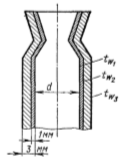 Рисунок 1. Задача 2Определить коэффициенты теплоотдачи и удельные потери теплоты с двух горизонтально расположенных паропроводов с известными диаметрами d1/d2, мм (рис. 2), если температуры их стенок одинаковы и равны tw, оС, а также известна температура воздуха вдали от паропроводов tf, оС.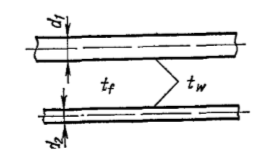 Рисунок 2.Задание 3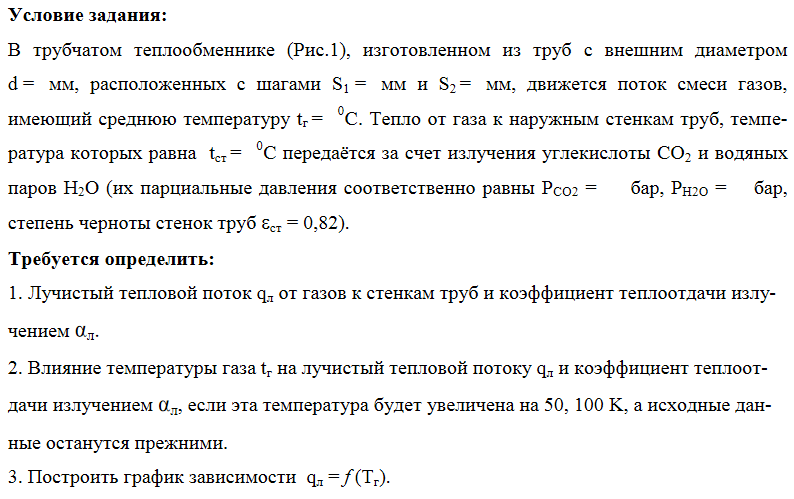 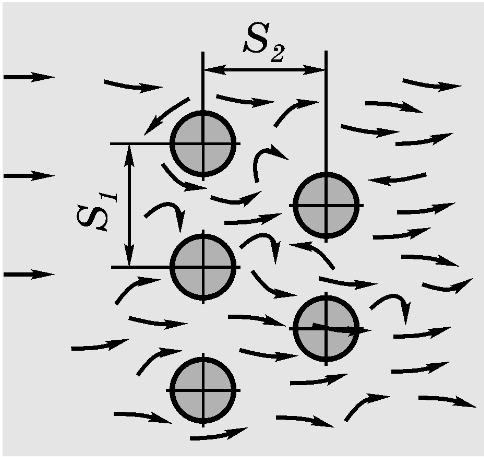 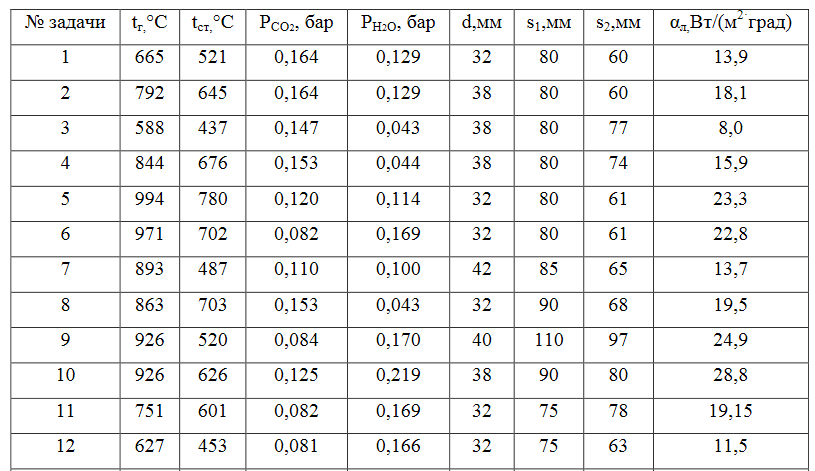 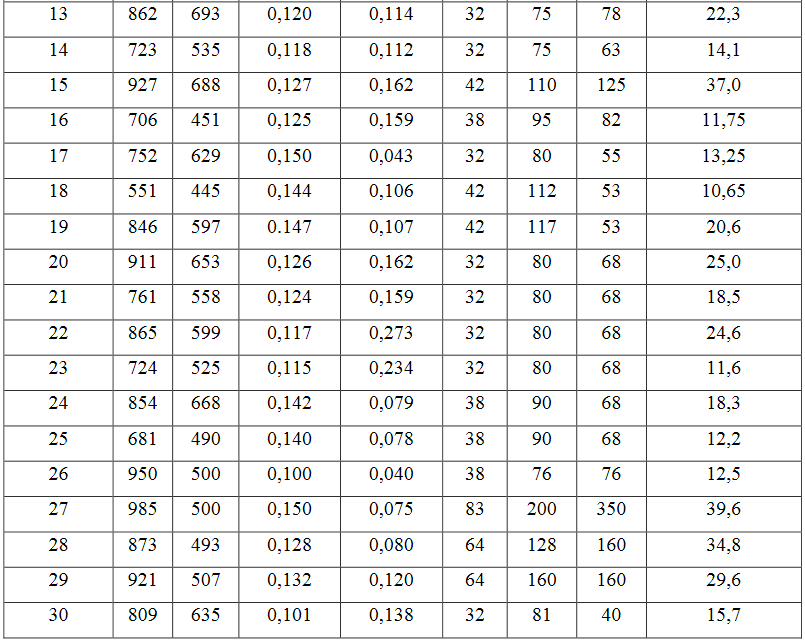 Предпоследняя цифра зачетной книжкиd, ммδп, ммλп, Вт/м∙градПоследняя цифра зачетной книжкиδw, ммλw, Вт/м∙градq, кВт/м2tw1,оС019011,1502372407,5120011950,51,213300500,0130022000,31,0121415300,0110032050,41,331,5350400,5125042100,251,541,15390327,580052150,351,051,7417411,1115062200,71,0562,5430485,3125071800,81,872,1395378,2110081850,751,681,8245369,5175091750,92,091,6270466,01350Предпоследняя цифра зачетной книжкиd1, ммd2, ммПоследняя цифра зачетной книжкиtw, оСtf, оС020010003002011801901315182170185228510319021033151542102254300235215305250116175195630015,871852057312178195220837024920522593000